2 ГРУПА2 ГРУПА1.Набројати врсте пресека. ____________________, _____________________ и _____________________.2.Подела техничких цртежа према начину приказивања?_______________________________ и_______________________________Упиши тачне одговоре3.Који су аксонометријски начини приказивања?__________________, _________________, __________________ и ________________________Упиши тачне одговоре4._______________ се највише користи у машинству, зато што  нема скраћења по осама, тј. све три димензије предмета су у правој величини. Упиши тачан одговор5._______________  представљање предмета је када се предмет  приказује у три пројекције равни, које стоје под углом од 90° једна у односу на другу.Упиши тачан одговор6.Написати који зупчасти парови су приказани на сликам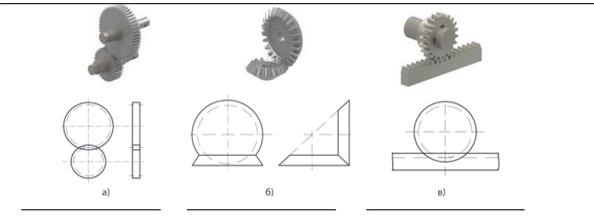 Упиши тачне одговоре7.Дат је уздужни пресек предмета. Унеси потребне елементе и заврши тенички цртеж предмета према правилима техничког цртања.8.Предмет на слици нацртан је у ______________________________9.Повежи погледе из леве колоне са њиховим пројекцијама из десне колоне. а) поглед спреда                          __ профилна раван б) поглед одозго                          __ вертикална раван в) поглед сa левe стране                  хоризонтална раван10.Предмет на слици котирај паралелно